KLASA VIII  – PIĄTEK 8.05.2020 R.FizykaTemat: Powstawanie obrazów w soczewce skupiającej.Film do obejrzenia:https://youtu.be/xHG9ZwRx_3U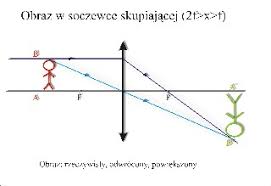 https://youtu.be/sQDUlBKTBD0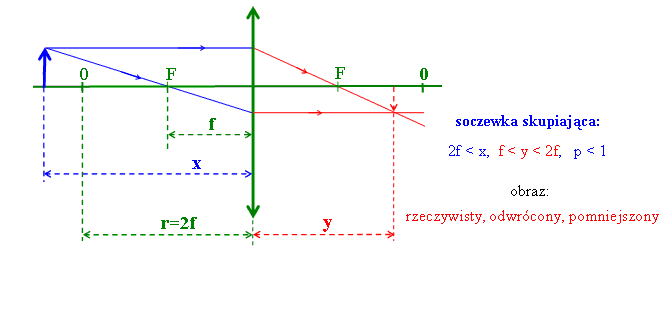 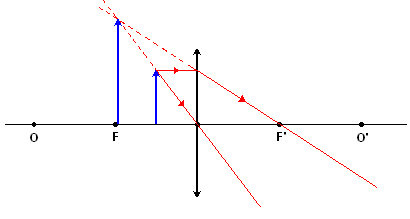 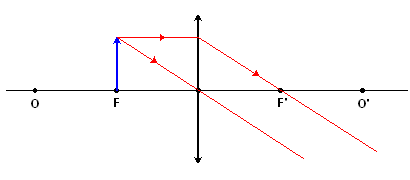 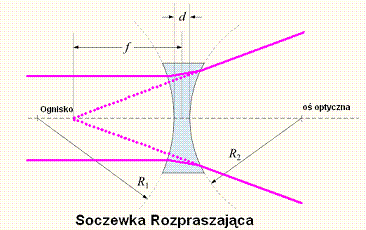 MatematykaTemat: Wzajemne położenie dwóch okręgów.Wychowanie fizyczneTemat: PS: Nauka prawidłowego ustawienia w obronie.Linki: https://ewf.h1.pl/student/?token=bpMR8wwEuEei8SRDfSph9hIpmcQh46OTzsehAzOCCF62AaIEFAJęzyk polskiTemat: Co wynika z wizyty w pewnym miasteczku? Czytamy fragmenty reportażu              Hanny Krall.1. Prezentacja mapy z zaznaczonymi obozami zagłady, krótka informacja na temat każdego z nich.2. Uczniowie czytają tekst Hanny Kral str. 141, po przeczytaniu wskazują ślady Holokaustu, jakie można odnaleźć w prezentowanej relacji.3. Co wynika z wizyty w pewnym miasteczku? – karta pracy.4. Ćwiczenia związane z tekstem str. 143. Język angielskiTemat: The Present Perfect Tense vs The Past Simple – porównanie czasów.Instrukcja dla ucznia: Podręcznik str. 30, zeszyt ćwiczeń str. 33,34Wiedza o społeczeństwieTemat: Omówienie osiągnięć uczniów. Władza wykonawcza – prezydent.Proszę zapoznać się z sylwetkami prezydentów III Rzeczypospolitej, str. 142-143 w podręczniku.Doradztwo zawodoweTemat: Droga, którą idę... Rozpoznajemy możliwe ścieżki kształcenia.Instrukcja dla ucznia: Zapoznaj się z materiałami z załącznika, wydrukuj kartę pracy "Trzy perspektywy" (jeżeli nie będzie możliwości wydruku to przerysuj tabelę)Załącznik na stronie: dokument w PDF 